1.AMAÇ: Hastanemiz servislerinde bulunan Pulse Oksimetrenin doğrunve daha verimli kullanılması, hasar oluşmasının önlenmesini sağlamak 2.KAPSAM:   Tüm sağlık personelini kapsar3.SORUMLULAR: - Doktor-Birim Sorumlu Hemşireleri-Hemşire4.UYGULAMA:4.1. Pulse oksimetre güvenli bir yerde muhafaza edilir4.2. Hastaya takılmadan önce çalışıp çalışmadığı kontrol edilir.4.3. Hastaya yapılacak işlem hakkında hastaya bilgi verilir.4.4. Düğmesine basılıp açıldıktan sonra cihazın ışığının yanıp yanmadığı kontrol edilir. 4.5. Işık yanıyorsa pulse oksimetre probu düzenli ve uygun bir şekilde hasta parmağına yerleştirilip birkaç saniye beklenmelidir.4.6.  İşlem bittikten sonra cihazın tekrar kontrolleri yapılır ve saklama şartlarına uygun bir şekilde, en güvenli yerde muhafaza edilir.4.7. Şarjı bitmiş ise 6 saat şarj edilir.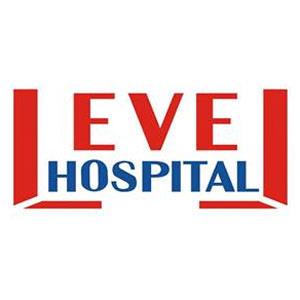 PULSE OKSİMETRE KULLANMA TALİMATIDÖKÜMAN KODUMC.TL.01PULSE OKSİMETRE KULLANMA TALİMATIYAYIN TARİHİ26.07.2016PULSE OKSİMETRE KULLANMA TALİMATIREVİZYON TARİHİ09.05.2017PULSE OKSİMETRE KULLANMA TALİMATIREVİZYON NO01PULSE OKSİMETRE KULLANMA TALİMATISAYFA1/1HAZIRLAYANKONTROL EDENONAYLAYANPERFORMANS VE KALİTE BİRİMİBAŞHEKİM